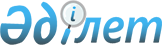 Об установлении ограничительных мероприятий на территории Кенжарыкского сельского округа
					
			Утративший силу
			
			
		
					Решение акима села Изенда Нуринского района Карагандинской области от 17 июня 2019 года № 1. Зарегистрировано Департаментом юстиции Карагандинской области 20 июня 2019 года № 5390. Утратило силу решением акима села Изенда Нуринского района Карагандинской области от 22 октября 2019 года № 4
      Сноска. Утратило силу решением акима села Изенда Нуринского района Карагандинской области от 22.10.2019 № 4 (вводится в действие со дня его первого официального опубликования).
      В соответствии со статьей 35 Закона Республики Казахстан от 23 января 2001 года "О местном государственном управлении и самоуправлении в Республике Казахстан", с подпунктом 7) статьи 10-1 Закона Республики Казахстан от 10 июля 2002 года "О ветеринарии", аким села Изенда РЕШИЛ:
      1. В связи с выявлением бруцеллеза среди крупного рогатого скота, установить ограничительные мероприятия на территории Кенжарыкского сельского округа.
      2. Контроль за исполнением настоящего решения оставляю за собой.
      3. Настоящее решение вводится в действие со дня его первого официального опубликования.
					© 2012. РГП на ПХВ «Институт законодательства и правовой информации Республики Казахстан» Министерства юстиции Республики Казахстан
				
      Аким села

С. Бердешова
